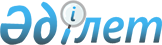 О внесении изменений и дополнений в некоторые нормативные правовые акты Агентства Республики Казахстан по регулированию и надзору финансового рынка и финансовых организаций по вопросам оценки финансовых инструментовПостановление Правления Агентства Республики Казахстан по регулированию и надзору финансового рынка и финансовых организаций от 28 февраля 2011 года № 16. Зарегистрировано в Министерстве юстиции Республики Казахстан 11 апреля 2011 года № 6882

      В целях совершенствования нормативных правовых актов Республики Казахстан Правление Агентства Республики Казахстан по регулированию и надзору финансового рынка и финансовых организаций (далее - Агентство) ПОСТАНОВЛЯЕТ:



      1. Внести в постановление Правления Агентства от 21 августа 2004 года № 259 "Об утверждении Правил учета и определения стоимости активов инвестиционного фонда, чистых активов инвестиционного фонда, расчетной стоимости пая паевого инвестиционного фонда и цены выкупа акции акционерного инвестиционного фонда" (зарегистрированное в Реестре государственной регистрации нормативных правовых актов под № 3124), следующие изменения и дополнения:



      в Правилах учета и определения стоимости активов инвестиционного фонда, чистых активов инвестиционного фонда, расчетной стоимости 

пая паевого инвестиционного фонда и цены выкупа акции 

акционерного инвестиционного фонда, утвержденных указанным постановлением:



      в пункте 7:

      в части первой слова "финансовых инструментов" заменить словами "ценных бумаг";

      в части второй слово "средневзвешенной" заменить словом "средней";

      в части четвертой слова "публикуемой" заменить словом "опубликованной";

      в части пятой слова "финансовых инструментов" заменить словами "ценных бумаг";



      дополнить частью шестой следующего содержания:

      "Справедливая стоимость долговых ценных бумаг, оценка которых не предусмотрена методикой оценки ценных бумаг фондовой биржи и настоящими Правилами, определяется посредством учета по амортизированной стоимости еженедельно на конец первого рабочего дня текущей недели.";



      пункт 7-2 изложить в следующей редакции:

      "7-2. Управляющая компания ежемесячно проводит тесты на обесценение финансовых инструментов, составляющих активы инвестиционного фонда, и формирует размер необходимого обесценения или осуществляет отрицательную корректировку стоимости, связанные с обесценением (уменьшением стоимости) данных активов при потере стоимости вследствие неисполнения или ненадлежащего исполнения эмитентом обязательств по финансовым инструментам.



      Тестам на обесценение подлежат финансовые инструменты, составляющие активы инвестиционного фонда, отнесенные в категории "финансовые инструменты, удерживаемые до погашения" и "финансовые инструменты, имеющиеся в наличии для продажи". По финансовым инструментам, составляющим активы, которые отнесены в категорию "финансовые инструменты, оцениваемые по справедливой стоимости, изменения которых отражаются в составе прибыли или убытка", и по которым отсутствует активный рынок, уменьшение стоимости осуществляется в случаях объявления эмитентом дефолта по своим обязательствам, либо делистинга ценных бумаг эмитента, и (или) банкротства эмитента, и (или) факта неисполнения эмитентом обязательств по иным финансовым инструментам.



      Обесценение и уменьшение стоимости ценных бумаг осуществляется согласно методике обесценения (далее - Методика).";



      в пункте 7-3:

      абзац первый части первой изложить в следующей редакции:

      "7-3. Критериями обесценения или уменьшения стоимости являются:";

      часть вторую и третью после слова "обесценение" дополнить словами "или уменьшении стоимости";



      пункт 7-5 дополнить частями четвертой, пятой, шестой и седьмой следующего содержания:



      "Управляющая компания учитывает в бухгалтерском учете размер необходимого обесценения ценных бумаг (корректировку стоимости), рассчитанный в соответствии с приложениями 1 и 2 к настоящим Правилам.

      Формирование размера необходимого обесценения или осуществление уменьшения стоимости ценных бумаг производится в минимальном размере в соответствии с приложением 2 к настоящим Правилам.



      В случаях, предусмотренных Методикой, управляющая компания формирует размер необходимого обесценения или уменьшает стоимость ценных бумаг в размере, превышающем минимальный размер, установленный приложением 2 к настоящим Правилам. Формирование размера необходимого обесценения или осуществление уменьшения стоимости ценных бумаг производятся управляющей компанией по мере возникновения критериев признания обесценения или уменьшения стоимости ценных бумаг, но не реже одного раза в месяц.



      Размер необходимого обесценения или уменьшение стоимости по ценным бумагам рассчитываются от текущей (балансовой) стоимости ценных бумаг без учета ранее сформированных размеров обесценения или уменьшения стоимости данных ценных бумаг.";



      в пункте 7-6:

      абзац первый части второй изложить в следующей редакции:

      "При этом приведенная стоимость определяется посредством равномерного изменения текущей стоимости акций к балансовой стоимости, указанной в финансовой отчетности, публикуемой на официальном интернет-ресурсе фондовой биржи либо в случае отсутствия такой информации на официальном интернет-ресурсе фондовой биржи, определяемой на основании финансовой отчетности, публикуемой в соответствии с требованиями пункта 4 статьи 76 Закона Республики Казахстан от 13 мая 2003 года "Об акционерных обществах", с учетом следующих периодов приведения:";

      в части четвертой:

      после слова "эмитента" союз "и" исключить;

      после слова "организаций" дополнить словами "(далее - уполномоченный орган)";

      часть пятую исключить;



      пункт 15 после слов "Республики Казахстан" дополнить словами "и Международными стандартами финансовой отчетности";



      в приложении 1:



      в таблице "Критерии признания обесценения ценных бумаг":

      наименование после слова "обесценения" дополнить словами "или уменьшения стоимости";

      в графе третьей, строки, порядковый номер 1.4, цифру "+5" заменить цифрой "+7";

      после строки, порядковый номер 2.5, дополнить строкой, порядковый номер 2.6, следующего содержания:"      ";      в графе второй, строки, порядковый номер 5.3, слова "Ниже "ВВВ-" заменить словами "От "ВВВ-" до "В-";

      после строки, порядковый номер 5.3, дополнить строкой, порядковый номер 5.4, следующего содержания:"                                                                ";

      слова

      "При использовании данных критерий для обесценения ценных бумаг, при наличии рейтинговой оценки и категории листинга, в расчет принимается рейтинговая оценка.

      При получении суммы баллов до 1 (включительно) - ценная бумага классифицируется как стандартная.

      При сумме баллов равной от 2 до 4 (включительно) - ценная бумага классифицируется как сомнительная 1 категории.

      При сумме баллов равной от 5 до 7 (включительно) - ценная бумага классифицируется как сомнительная 2 категории.

      При сумме баллов равной от 8 до 10 (включительно) - ценная бумага классифицируется как сомнительная 3 категории.

      При сумме баллов свыше 10 - ценная бумага классифицируется как неудовлетворительная.

      В случае банкротства эмитента ценной бумаги, данная ценная бумага единовременно списывается до нуля." изложить в следующей редакции:

      "Баллы по критерию "Отсутствие информации" присваиваются в случаях, когда информация о деятельности эмитента (в том числе финансовая отчетность) не размещается на интернет–ресурсе фондовой биржи, уполномоченного органа и на собственном интернет–ресурсе эмитента, также как и не представляется возможным получить финансовую и иную отчетность у самого эмитента, необходимую для осуществления анализа его финансового состояния.";



      приложение 2 изложить в редакции согласно приложению к настоящему постановлению.



      2. Утратил силу постановлением Правления Национального Банка РК от 22.10.2014 № 196.



      3. Настоящее постановление вводится в действие по истечении четырнадцати календарных дней со дня его государственной регистрации в Министерстве юстиции Республики Казахстан, за исключением частей шестой, восьмой и девятой Пояснений по заполнению таблицы "Размер необходимого обесценения ценных бумаг (корректировка стоимости)" приложения 2 к Правилам учета и определения стоимости активов инвестиционного фонда, чистых активов инвестиционного фонда, расчетной стоимости пая паевого инвестиционного фонда и цены выкупа акции акционерного инвестиционного фонда, утвержденных постановлением Правления Агентства от 21 августа 2004 года № 259 (далее – Пояснения), которые вводятся в действие с 1 июля 2011 года, абзацев с шестого по десятый пункта 2 настоящего постановления, которые вводятся в действие с 1 сентября 2011 года, а также абзацев с двенадцатого по шестнадцатый пункта 2 настоящего постановления, которые вводятся в действие с 1 января 2012 года.



      Действие частей пятой и седьмой Пояснений распространяется до 1 июля 2011 года.



      4. Департаменту надзора за субъектами рынка ценных бумаг и накопительными пенсионными фондами (Хаджиева М.Ж.):



      1) совместно с Юридическим департаментом (Сарсенова Н.В.) принять меры к государственной регистрации настоящего постановления в Министерстве юстиции Республики Казахстан;



      2) в десятидневный срок со дня государственной регистрации настоящего постановления в Министерстве юстиции Республики Казахстан довести его до сведения заинтересованных подразделений Агентства, Акционерного общества "Казахстанская фондовая биржа", Объединений юридических лиц "Ассоциация финансистов Казахстана", "Национальная экономическая палата Казахстана "Союз "Атамекен".



      5. Службе Председателя Агентства (Кенже А.А.) принять меры по опубликованию настоящего постановления в средствах массовой информации Республики Казахстан.



      6. Контроль за исполнением настоящего постановления возложить на заместителя Председателя Агентства Алдамберген А.У.      Председатель                               Е. Бахмутова

Приложение              

к постановлению Правления Агентства

Республики Казахстан по регулированию

и надзору финансового рынка и    

финансовых организаций        

от 28 февраля 2011 года № 16    " 

Приложение 2              

к Правилам учета и определения стоимости

активов инвестиционного фонда, чистых 

активов инвестиционного фонда, расчетной

стоимости пая паевого инвестиционного 

фонда и цены выкупа акции акционерного 

инвестиционного фонда         

       Размер необходимого обесценения или уменьшения

                    стоимости ценных бумаг

Пояснения по таблице      При использовании данных критерий для обесценения или уменьшения стоимости ценных бумаг при наличии рейтинговой оценки и категории листинга в расчет принимается рейтинговая оценка.

      При получении суммы баллов до 1 (включительно) ценная бумага классифицируется как стандартная.

      При сумме баллов равной от 2 до 4 (включительно) ценная бумага классифицируется как сомнительная 1 категории, формируется 10 (десять) процентов провизий.

      При сумме баллов равной от 5 до 7 (включительно) ценная бумага классифицируется как сомнительная 2 категории, формируется 15 (пятнадцать) процентов провизий.

      При сумме баллов равной от 8 до 10 (включительно) ценная бумага классифицируется как сомнительная 3 категории, формируется 25 (двадцать пять) процентов провизий.

      При сумме баллов равной от 8 до 10 (включительно) ценная бумага классифицируется как сомнительная 3 категории, формируется:

      25 (двадцать пять) процентов провизий по облигациям;

      35 (тридцать пять) процентов провизий по акциям.

      При сумме баллов равной от 10 до 12 (включительно) ценная бумага классифицируется как неудовлетворительная, формируется 50 (пятьдесят) процентов провизий.

      При сумме баллов равной от 10 до 12 (включительно) ценная бумага классифицируется как неудовлетворительная, формируется:

      50 (пятьдесят) процентов провизий по облигациям;

      70 (семьдесят) процентов провизий по акциям.

      При сумме свыше 12 ценная бумага классифицируется как безнадежная, формируется 90 (девяносто) процентов провизии. При этом в случае, если долговая ценная бумага эмитента классифицируется как безнадежная, то акция данного эмитента единовременно списывается до нуля.

      В случае банкротства эмитента ценной бумаги данная ценная бумага единовременно списывается до нуля.".
					© 2012. РГП на ПХВ «Институт законодательства и правовой информации Республики Казахстан» Министерства юстиции Республики Казахстан
				2.6Свыше 1 календарного года+ 45.4Ниже "В-" по международной шкале агентства

"Standard & Poor's" или рейтинговой оценкой

аналогичного уровня одного из других

рейтинговых агентств+ 3Сумма балловКлассификационная категория

ценных бумагНеобходимый (минимальный) размер

обесценения1Стандартная0 %2-4Сомнительная 1 категории10 %5-7Сомнительная 2 категории15 %8-10Сомнительная 3 категории25 % (35 %)10-12Неудовлетворительная50 % (70 %)Свыше 10Безнадежная90 %